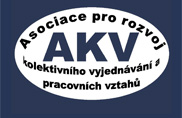 24. MIMOŘÁDNÁ VALNÁ HROMADA AKV (VH AKV)Asociace pro rozvoj kolektivního vyjednávání a pracovních vztahů28. května 2015, U Šebestiána, Kolbenova 10, Praha 9  ZÁPIS FINALPřítomni : viz prezenční listinaProgram:Zahájení Volba komisí Mandátová komise 	: 	Ivan Čerbák, Petr BeroušekNávrhová komise 		: 	Marie Janšová, Romana Náhlíková KaletováNávrh změny Stanov AKVViz Příloha Usnesení 23. VH AKVZpráva mandátové komise24.VH AKV je v souladu se Stanovami AKV usnášeníschopnáDiskuse a hlasováníVH AKV přistoupila k hlasování o dvou návrzích článku VI. odst. 1 písm. b) v části výše členského příspěvku pro odborové svazy a zaměstnavatelské svazynávrh – členský příspěvek ve výši 2 500 Kč za rokVýsledky hlasování: 4 pro, 9 proti, 7 zdrželo se – návrh nebyl přijatnávrh – členský příspěvek ve výši 3 000 Kč za rokVýsledky hlasování: 14 pro, 3 proti, 3 zdrželo se – návrh byl přijatPřistoupeno k rozhodnutí o schválení změny stanov v následujícím znění:V článku II. odst. 1 se na konci doplňují věty: "Asociace vychází z pružného pojetí pracovních vztahů s ohledem na potřeby praxe“. V článku II. odst. 2 v třetí odrážce (zní, že "Asociace zejména spoluvytváří společenské prostředí pro zabezpečení rovnoprávných vztahů mezi zaměstnanci a zaměstnavateli a jejich reprezentanty") se na konci dále doplňují slova "a pro naplňování pružného přístupu k nim." V článku XIV. v sedmé odrážce (zní, že "výbor Asociace je příslušný rozhodovat o všech záležitostech Asociace, které stanovy výslovně nesvěřily valné hromadě Asociace") se na konci vkládá středník a slova "výbor Asociace může pověřit Kolegium expertů k přijetí stanoviska Asociace k návrhům právních předpisů."V článku XIV odst. 2 se slova „ve třetím a čtvrtém odseku“ nahrazují slovy „v třetí a čtvrté odrážce“. V článku XIX. se vkládá odstavec 2, který zní:"(2) Žádost o členství v Kolegiu expertů Asociace musí být doložena doporučením alespoň jednoho člena, který splňuje podmínku odborné publicistické činnosti, týkající se předmětu působení Asociace. Zájemce je přijímán jako čekatel členství na dobu 1 roku a v této době nemá právo hlasovat. Podmínky uvedené v předchozích větách neplatí, jestliže výbor Asociace nabídne členství v Kolegiu expertů významnému odborníkovi a ten členství přijme."Dosavadní odstavce 2 až 4 se označí jako odstavce 3 až 5.V článku XIX odst. 1 se vkládá věta druhá, která zní:„Kolektivní členové AKV mohou požádat výbor Asociace o schválení vyslání do Kolegia expertů AKV člena (členů) s hlasem poradním; ukončení vyslání tohoto člena (členů) kolektivní člen AKV oznámí výboru Asociace“.Článek IV. Individuální členové  poslední věta zní:„Členský příspěvek činí u těchto osob ročně 1 000 Kč, u studentů 200 Kč.“Článek VI. Kolektivní členové odst. 1 nově zní:„1) Kolektivními členy mohou být:a) Nadace, vědecké a jiné instituce, které se kolektivním vyjednáváním a jinou činností v oblasti působnosti Asociace ve smyslu čl. II. těchto Stanov zabývají mimo rámec podnikání.Členský příspěvek těchto právnických osob činí ročně 500,- Kč.b) Odborové organizace a zaměstnavatelské subjekty.Odborové svazy a zaměstnavatelské svazy platí členský příspěvek ve výši 3 000,- Kč za rok.Holdingová uskupení zaměstnavatelských subjektů platí členský příspěvek ve výši 6 000,- Kč za rok.Ostatní odborové organizace a zaměstnavatelské subjekty platí roční členský příspěvek ve výši dle počtu svých členů bez nepracujících důchodců nebo dle počtu zaměstnanců takto:počet členů (zaměstnanců) výše příspěvku Kčpodniky:   		do 100	1 900 Kč101 - 1000             3 500 Kč1001 - 3000           4 500 Kčnad  3000              6 500 Kčodborové organizace:do 100                 	800 Kč101 - 1000             1 800 Kčnad 1000               2 200 Kčc)	Servisní agentury zabývající se v rámci své podnikatelské činnosti významnou měrou zejména poradenstvím, vzdělávací, nakladatelskou a vydavatelskou činností v oblasti kolektivního vyjednávání, dalších pracovních vztahů a souvisejících činností a agentur práce. V běžném i úředním styku mohou uvádět, že jsou členem Asociace, a to i ve spojení se svým obchodním jménem a pro své reklamní účely.Členský příspěvek činí ročně 1 500,- Kč.“ Zpráva návrhové komise24. MIMOŘÁDNÁ VH AKV schválila 100% hlasů Usnesení 24. MIMOŘÁDNÉ VH AKV (viz. příloha)ZávěrZapsala : Šárka VojíkováV Praze dne  :  1. 6.  2015